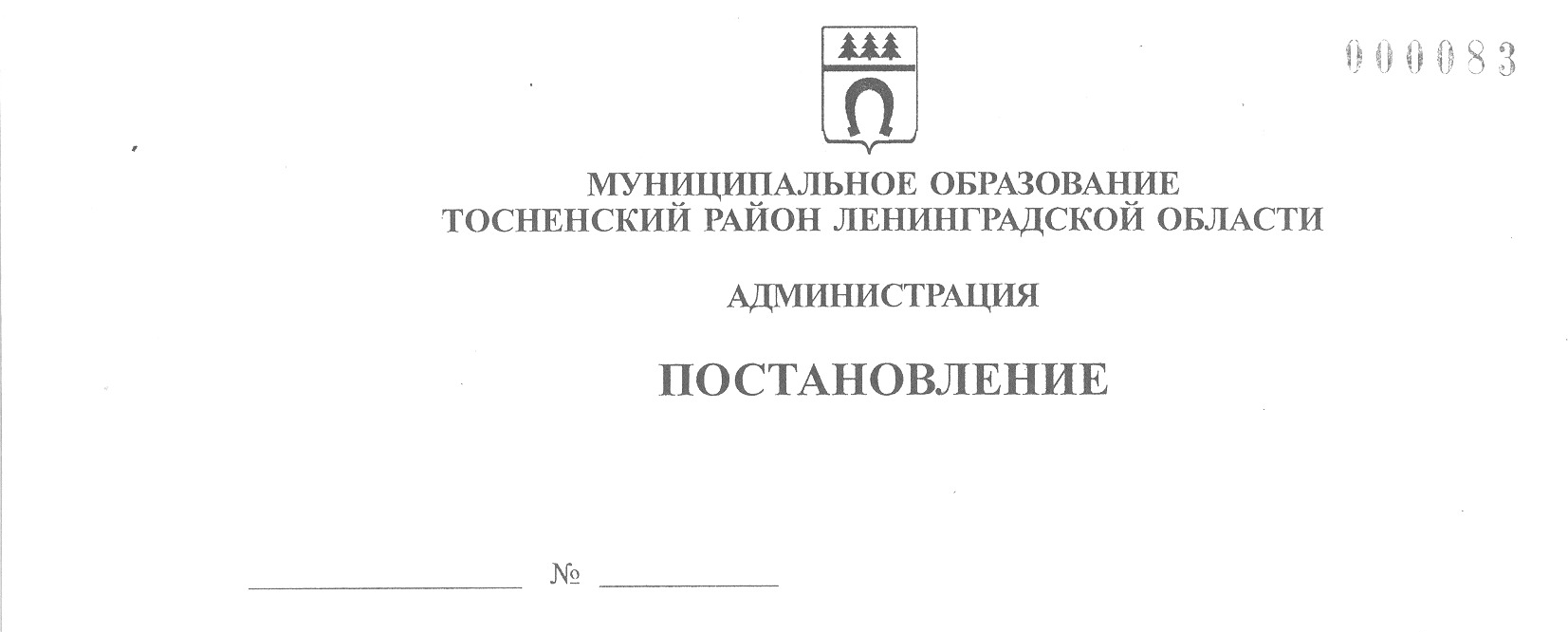 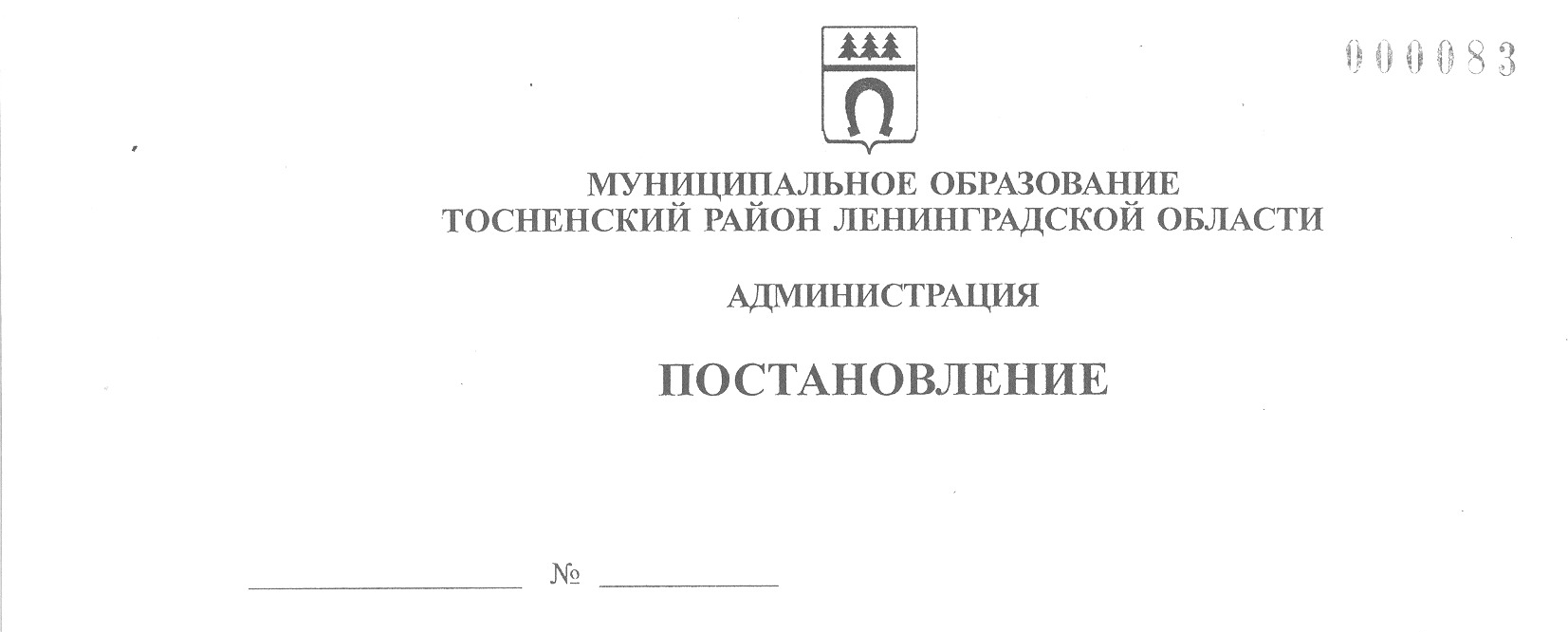 13.04.2021                                   800-паОб утверждении Порядка предоставления субсидий юридическим лицам в связи с выполнением работ по разработке проектной документации, установке и вводу в эксплуатацию автоматизированных индивидуальных тепловых пунктов с погодным и часовым регулированием в многоквартирных домах Тосненского городского поселения Тосненского района Ленинградской областиВ соответствии со статьей 78 Бюджетного кодекса Российской Федерации, постановлением Правительства Российской Федерации от 18.09.2020 № 1492 «Об общих требованиях к нормативным правовым актам, муниципальным правовым актам, регулирующим предоставление субсидий, в том числе грантов в форме субсидий, юридическим лицам, индивидуальным предпринимателям, а также физическим лицам – производителям товаров, работ, услуг, и о признании утратившими силу некоторых актов Правительства Российской Федерации и отдельных положений некоторых актов Правительства Российской Федерации», в целях реализации мероприятий в области энергосбережения и повышения энергетической эффективности по установке автоматизированных индивидуальных тепловых пунктов с погодным и часовым регулированием в многоквартирных домах на территории Тосненского городского поселения Тосненского района Ленинградской области, в рамках программы «Энергосбережение и повышение энергетической эффективности Тосненского городского поселения Тосненского района Ленинградской области», утвержденной постановлением администрации муниципального образования Тосненский район Ленинградской области от 13.12.2018 № 3085-па (с последующими изменениями), постановления администрации муниципального образования Тосненский район Ленинградской области от 19.10.2020 № 1923-па  «О внесении изменений в детальный план-график реализации муниципальной программы «Энергосбережение и повышение энергетической эффективности Тосненского городского поселения Тосненского района Ленинградской области» (с последующими изменениями), исполняя полномочия администрации Тосненского городского поселения Тосненского муниципального района Ленинградской области на основании статьи 13 Устава Тосненского городского поселения Тосненского муниципального района Ленинградской области и статьи 25 Устава муниципального образования Тосненский район Ленинградской области, администрация муниципального образования Тосненский район Ленинградской области2ПОСТАНОВЛЯЕТ:1. Утвердить Порядок предоставления субсидий юридическим лицам в связи с выполнением работ по разработке проектной документации, установке и вводу в эксплуатацию автоматизированных индивидуальных тепловых пунктов с погодным и часовым регулированием в многоквартирных домах на территории Тосненского городского поселения Тосненского района Ленинградской области» (приложение).2. Комитету по жилищно-коммунальному хозяйству и благоустройству администрации муниципального образования Тосненский район Ленинградской области направить в пресс-службу комитета по организационной работе, местному самоуправлению, межнациональным и межконфессиональным отношениям администрации муниципального образования Тосненский район Ленинградской области настоящее постановление для опубликования и обнародования в порядке, установленном Уставом Тосненского городского поселения Тосненского муниципального района Ленинградской области.3. Пресс-службе комитета по организационной работе, местному самоуправлению, межнациональным и межконфессиональным отношениям администрации муниципального образования Тосненский район Ленинградской области опубликовать и обнародовать настоящее постановление в порядке, предусмотренном Уставом Тосненского городского поселения Тосненского муниципального района Ленинградской области. 4. Контроль за исполнением настоящего постановления возложить на заместителя главы администрации муниципального образования Тосненский район Ленинградской области Горленко С.А. Глава администрации							А.Г. Клементьев	Кеменчежи Евгений Валерьевич, 8(81361) 332578 гаПриложение к постановлению администрации муниципального образования Тосненский район Ленинградской области от ____________№_______ПОРЯДОКпредоставления субсидий юридическим лицам в связи с выполнением работ по разработке проектной документации, установке и вводу в эксплуатацию автоматизированных индивидуальных тепловых пунктов с погодным и часовым регулированием в многоквартирных домах на территории Тосненского городского поселения Тосненского района Ленинградской области1. Общие положенияНастоящий Порядок предоставления субсидий юридическим лицам в связи с выполнением работ по разработке проектной документации, установке и вводу в эксплуатацию автоматизированных индивидуальных тепловых пунктов с погодным и часовым регулированием в многоквартирных домах на территории Тосненского городского поселения Тосненского района Ленинградской области определяет цель и условия предоставления и расходования субсидий, полученных из областного бюджета Ленинградской области и бюджета Тосненского городского поселения Тосненского муниципального района Ленинградской области на софинансирование работ по установке автоматизированных индивидуальных тепловых пунктов с погодным и часовым регулированием. В настоящем Порядке применяются следующие понятия:- программа – муниципальная программа «Энергосбережение и повышение энергетической эффективности Тосненского городского поселения Тосненского района Ленинградской области»;- юридические лица, участники отбора, соискатели – товарищества собственников жилья, жилищные, жилищно-строительные кооперативы, иные специализированные потребительские кооперативы и управляющие организации, осуществляющие управление многоквартирными домами;- АИТП – автоматизированные индивидуальные тепловые пункты с погодным и часовым регулированием;- субсидии – средства, выделяемые юридическим лицам на выполнение мероприятий по разработке проектной документации, установке и вводу в эксплуатацию автоматизированных индивидуальных тепловых пунктов с погодным и часовым регулированием в многоквартирных домах Тосненского городского поселения Тосненского района Ленинградской области за счет областного бюджета Ленинградской области и бюджета Тосненского городского поселения Тосненского муниципального района Ленинградской области;- получатель субсидии, участники отбора, соискатели – юридические лица, товарищества собственников жилья, жилищные, жилищно-строительные кооперативы, иные специализированные потребительские кооперативы и управляющие организации, осуществляющие управление многоквартирными домами и отобранные на основании решения комиссии по итогам проведения отбора юридических лиц для выполнения работ по разработке проектной документации, установке и вводу в эксплуатацию автоматизированных индивидуальных тепловых пунктов с погодным и часовым регулированием в многоквартирных домах на территории Тосненского городского поселения Тосненского района Ленинградской области;2- ГРБС – главный распорядитель бюджетных средств – администрация муниципального образования Тосненский район Ленинградской области, исполняющая полномочия администрации Тосненского городского поселения Тосненского муниципального района Ленинградской области на основании статьи 13 Устава Тосненского городского поселения Тосненского муниципального района Ленинградской области и статьи 25 Устава муниципального образования Тосненский район Ленинградской области;- администрация – администрация муниципального образования Тосненский район Ленинградской области, исполняющая полномочия администрации Тосненского городского поселения Тосненского муниципального района Ленинградской области на основании ст. 13 Устава Тосненского городского поселения Тосненского муниципального района Ленинградской области и ст. 25 Устава муниципального образования Тосненский район Ленинградской области;- соглашение – соглашение о предоставлении субсидии между администрацией и получателем субсидии: юридическим лицом (товарищество собственников жилья, жилищный, жилищно-строительный кооператив, иной специализированный потребительский кооператив и управляющая организация, осуществляющие управление многоквартирными домами). Цели предоставления субсидии2.1. Субсидии предоставляются юридическим лицам – товариществам собственников жилья, жилищным, жилищно-строительным кооперативам, иным специализированным потребительским кооперативам и управляющим организациям, выбранным собственниками помещений в многоквартирных домах, осуществляющим управление многоквартирными домами, включенными в адресный перечень по установке АИТП, размещенный на официальном сайте администрации – https://tosno.online/жилищно-коммунальное-хозяйство/, в целях возмещения затрат, связанных с выполнением работ по разработке проектной документации, установке и вводу в эксплуатацию АИТП.2.2. Субсидии предоставляются в пределах бюджетных ассигнований, утвержденных сводной бюджетной росписью бюджета Тосненского городского поселения Тосненского муниципального район Ленинградской области на соответствующий финансовый год и плановый период главному распорядителю бюджетных средств. Размер субсидий определяется исходя из объема работ по установке АИТП в соответствии с утвержденной получателем субсидии и согласованной с администрацией сметой, в пределах лимитов бюджетных ассигнований. В случае превышения заявленных сумм на выплату субсидий над бюджетными ассигнованиями субсидии выплачиваются всем получателям с учетом единого понижающего коэффициента, рассчитанного как отношение объема выделенных бюджетных ассигнований к расчетной сумме субсидий по всем получателем.Порядок проведения отбора получателей субсидий для предоставления субсидий3.1. Субсидия предоставляется администрацией получателю субсидии на условиях безвозмездности и безвозвратности и может использоваться в целях финансового возмещения затрат, связанных с выполнением работ по разработке проектной документации, установке и вводу в эксплуатацию АИТП. Субсидии предоставляются на основании предложений (заявок), направленных участниками отбора по установленной форме, согласно приложению 1 к настоящему Порядку, исходя из соответствия участника отбора категории получателя субсидии и очередности поступления предложений (заявок) на участие в отборе. Предоставляемая субсидия носит целевой характер и не может быть использована на другие цели. 33.2. Субсидии предоставляются по результатам конкурсного отбора.3.2.1. Для проведения конкурсных отборов распоряжением администрации образуется конкурсная комиссия и утверждается ее персональный состав.Конкурсная комиссия состоит из пяти человек, в том числе председателя комиссии, заместителя председателя и секретаря комиссии. Председателем комиссии является заместитель главы администрации, курирующий вопросы жилищно-коммунального хозяйства и благоустройства, заместителем председателя комиссии является председатель комитета по жилищно-коммунальному хозяйству и благоустройству администрации, секретарем комиссии является сотрудник комитета по жилищно-коммунальному хозяйству и благоустройству администрации (далее – комитет). 3.3. Для приема заявок на участие в конкурсе издается правовой акт администрации о начале приема заявок. В акте указываются сроки приема заявок (дата и время начала (окончания) подачи (приема) заявок соискателей), а также срок рассмотрения поступивших заявок. Срок приема заявок не может быть менее 30 календарных дней, следующих за днем размещения объявлений о проведении отбора. 3.3.1. Объявление о приеме заявок размещается на официальном интернет-портале администрации в сети Интернет (www.tosno-online.com). Объявление должно содержать информацию, указанную в подпункте б пункта 4 Общих требований к нормативным правовым актам, муниципальным правовым актам, регулирующим предоставление субсидий, в том числе грантов в форме субсидий, юридическим лицам, индивидуальным предпринимателям, а также физическим лицам – производителям товаров, работ, услуг, утвержденных постановлением Правительства Российской Федерации от 18.09.2020 № 1492.3.3.2. При поступлении заявок их рассмотрение на предмет соответствия установленным требованиям осуществляется специалистами администрации. Выявление факта несоответствия соискателя установленным требованиям является основанием для отказа в предоставлении субсидии.3.3.3. Соискатель вправе подать только одну заявку в соответствующий период приема заявок. 3.4. Соискатель на момент подачи заявки на участие в конкурсном отборе должен соответствовать следующим требованиям:3.4.1. У соискателя должна отсутствовать неисполненная обязанность по уплате налогов, сборов, страховых взносов, пеней, штрафов, процентов, подлежащих уплате в соответствии с законодательством Российской Федерации о налогах и сборах.3.4.2. У соискателя должна отсутствовать просроченная задолженность по возврату во все уровни бюджетной системы Российской Федерации субсидий, бюджетных инвестиций, предоставленных в том числе в соответствии с иными правовыми актами, и иная просроченная задолженность перед всеми уровнями бюджетной системы Российской Федерации.3.4.3. Соискатели – юридические лица не должны находиться в процессе реорганизации, ликвидации, банкротства, деятельность соискателя не приостановлена в порядке, предусмотренном законодательством Российской Федерации, а соискатели – индивидуальные предприниматели не должны прекратить деятельность в качестве индивидуального предпринимателя.3.4.4. В реестре дисквалифицированных лиц отсутствуют сведения о дисквалифицированных руководителе, членах коллегиального исполнительного органа, лице, исполняющем функции единоличного исполнительного органа, или главном бухгалтере участника отбора, являющегося юридическим лицом, об индивидуальном предпринимателе.43.4.5. Соискатели не должны являться иностранными юридическими лицами, а также российскими юридическими лицами, в уставном (складочном) капитале которых доля участия иностранных юридических лиц, местом регистрации которых является государство или территория, включенные в утвержденный Министерством финансов Российской Федерации перечень государств и территорий, предоставляющих льготный налоговый режим налогообложения и (или) не предусматривающих раскрытия и предоставления информации при проведении финансовых операций (офшорные зоны), в совокупности превышает 50 процентов.3.4.6. Соискатели не должны получать средства из бюджета Ленинградской области и бюджета Тосненского городского поселения Тосненского муниципального района Ленинградской области на основании иных муниципальных нормативных правовых актов на цели, установленные правовым актом.3.4.7. Соискатель не должен иметь просроченную задолженность перед работниками по выплате заработной платы.3.5. К участию в конкурсном отборе допускаются: юридические лица, товарищества собственников жилья, жилищные, жилищно-строительные кооперативы, иные специализированные потребительские кооперативы и управляющие организации, выбранные собственниками помещений в многоквартирных домах, осуществляющие управление многоквартирными домами, включенными в адресный перечень по установке АИТП, размещенный на официальном сайте администрации – https://tosno.online/жилищно-коммунальное-хозяйство/, в целях возмещения затрат, связанных с выполнением работ по разработке проектной документации, установке и вводу в эксплуатацию АИТП. 3.6. Требования к документам, предоставляемым участниками отбора, одновременно с заявкой на получение субсидии: 3.6.1. Наличие решения общего собрания собственников помещений многоквартирного дома об установке АИТП.3.6.2. Наличие подтвержденной технической возможности установки АИТП в многоквартирном доме от ресурсоснабжающих организаций.3.6.3. Наличие у юридических лиц, указанных в пункте 2.1 настоящего Порядка, документов, подтверждающих их право управления многоквартирными домами, включенными в адресный перечень по установке АИТП.3.6.4. Наличие акта технической готовности подвальных помещений многоквартирного дома под установку АИТП. Подготовка подвальных помещений (проведение общестроительных работ) осуществляется за счет собственных средств получателя субсидий.3.6.5. Наличие уведомления об открытии отдельного банковского счета в кредитной организации с указанием его реквизитов. 3.7. Размер выделяемой субсидии определяется исходя из результатов отбора юридических лиц индивидуально, в отношении каждого претендента, прошедшего отбор и отобранного для проведения работ по разработке проектной документации, установке и вводу в эксплуатацию автоматизированных индивидуальных тепловых пунктов с погодным и часовым регулированием в многоквартирных домах, расположенных на территории Тосненского городского поселения Тосненского муниципального района Ленинградской области, исходя из объема работ по установке АИТП, в соответствии с утвержденной Получателем субсидии сметой, согласованной со специализированной организацией, основным видом деятельности которой является экспертиза сметной документации, в пределах бюджетных ассигнований, предусмотренных сводной бюджетной росписью бюджета Тосненского городского поселения Тосненского муниципального района Ленинградской области, и лимитов бюджетных обязательств, доведенных ГРБС как получателю бюджетных средств в установленном порядке на текущий финансовый год.54. Проведение процедуры допуска к участию в отборе4.1. Требования, указанные в п. 2, 3 настоящего Порядка, предъявляются ко всем претендентам. Администрация при проведении отбора не вправе устанавливать иные требования к претендентам.4.2. Проверка соответствия участников отбора требованиям, указанным в пункте 3 настоящего Порядка, осуществляется конкурсной комиссией по отбору юридических лиц для выполнения работ по разработке проектной документации, установке и вводу в эксплуатацию автоматизированных индивидуальных тепловых пунктов с погодным и часовым регулированием в многоквартирных домах, расположенных на территории Тосненского городского поселения Тосненского района Ленинградской области (далее – комиссия). 4.3. Заседание конкурсной комиссии созывается для рассмотрения конкурсных заявок, представленных одним или более участниками конкурсного отбора.4.4. Заседание конкурсной комиссии правомочно, если на нем присутствует более половины членов конкурсной комиссии.4.5. Конкурсная заявка рассматривается на заседании конкурсной комиссии без участия участника отбора.4.6. В случае необходимости конкурсной комиссией может быть принято решение о представлении соискателем дополнительных разъяснений к материалам, содержащимся в конкурсной заявке.4.7. Решение о победителях конкурсного отбора принимается конкурсной комиссией по результатам соответствия участника отбора предъявляемым требованиям.4.8. Основаниями для отказа допуска к участию в отборе являются:4.8.1. Непредставление определенных в п. 3 настоящего Порядка документов либо наличие в таких документах недостоверных сведений.4.8.2. Несоответствие претендента требованиям, установленным п. 3 настоящего Порядка. 4.8.3. Несоответствие заявки на участие в отборе требованиям, установленным п. 3 настоящего Порядка.4.9. В случае установления фактов несоответствия участника отбора требованиям к претендентам, установленным п. 3 настоящего Порядка, комиссия отстраняет участника от участия в отборе на любом этапе его проведения.4.10. Отказ в допуске к участию в отборе по основаниям, не предусмотренным пунктом 4.8 настоящего Порядка, не допускается.4.11. Допуск (отказ в допуске) к участию в отборе оформляется комиссией в форме решения согласно приложению 2 к настоящему Порядку.4.12. Решение комиссии об отказе в допуске на участие в отборе направляется претенденту с указанием причин отказа в течение десяти дней после принятия решения комиссией.5. Проведение отбора5.1. Комиссия рассматривает представленные претендентами заявки на участие в отборе и принимает положительное или отрицательное решение об отборе юридических лиц среди претендентов. 5.2. Форма решения об отборе юридических лиц для выполнения работ по разработке проектной документации, установке и вводу в эксплуатацию автоматизированных индивидуальных тепловых пунктов с погодным и часовым регулированием в многоквартирных домах на территории Тосненского городского поседения Тосненского района Ленинградской области, установлена приложением 3 к настоящему Порядку.65.3. Положительное решение комиссии с проектом правового акта о предоставлении субсидии направляется на рассмотрение главе администрации района в установленном порядке.5.4. Отрицательное решение направляется претенденту с указанием причин отказа в отборе в течение десяти дней после принятия такого решения комиссией.6. Условия и порядок предоставления субсидий По итогам завершения проведения отбора юридических лиц для организации выполнения работ по разработке проектной документации, установке и вводу в эксплуатацию автоматизированных индивидуальных тепловых пунктов с погодным и часовым регулированием в многоквартирных домах Тосненского городского поселения Тосненского муниципального района Ленинградской области, оформленного в форме решения комиссии, администрация готовит постановление о распределении субсидии с указанием перечня получателей субсидии, объектов по установке АИТП и объема средств, предусмотренных на проведение работ по установке АИТП в многоквартирных домах.В течение пяти рабочих дней со дня издания постановления ГРБС уведомляет получателей субсидии о предоставлении субсидии и направляет проект соглашения. Субсидии предоставляются при условии заключения соглашения о предоставлении субсидии между ГРБС, предоставляющим субсидию, и получателем субсидии на текущий год. Соглашение заключается на основании представленных получателем субсидии ГРБС следующих документов:- справки от получателя субсидии, подписанной его руководителем (иным уполномоченным лицом), подтверждающей отсутствие сведений о прекращении деятельности получателя субсидии, а также содержащей сведения о том, что получатель субсидии находится (не находится) в процессе реорганизации или ликвидации, имеет (не имеет) ограничения на осуществление хозяйственной деятельности, что в отношении получателя субсидии возбуждено (не возбуждено) производство по делу о несостоятельности (банкротстве);- справки территориального органа Федеральной налоговой службы, подписанной ее руководителем (иным уполномоченным лицом), по состоянию на первое число месяца, предшествующего месяцу, в котором планируется заключение соглашения о предоставлении субсидии, подтверждающей отсутствие у получателя субсидии задолженности по уплате налогов, сборов и иных обязательных платежей в бюджеты бюджетной системы Российской Федерации, срок исполнения по которым наступил в соответствии с законодательством Российской Федерации;- справки, подтверждающей отсутствие у получателя субсидии на первое число месяца, предшествующего месяцу, в котором планируется заключение соглашения о предоставлении субсидии, просроченной задолженности по возврату субсидии, бюджетных инвестиций и иных средств, предоставленных из бюджета Тосненского городского поселения Тосненского муниципального района Ленинградской области, в соответствии с нормативными правовыми актами  муниципального образования Тосненский район Ленинградской области (соглашениями (договорами) о предоставлении субсидий, бюджетных инвестиций) по форме согласно приложению 4 к  настоящему Порядку; - справки, подтверждающей отсутствие у получателя субсидии на первое число месяца, предшествующего месяцу, в котором планируется заключение соглашения о предоставлении субсидии, просроченной (более трех месяцев) задолженности по заработной плате;- документа (документов), подтверждающего полномочия руководителя получателя субсидии;7- копии учредительных документов, заверенные получателем субсидии;- копии свидетельства о постановке на учет в налоговом органе;- выписки из Единого государственного реестра юридических лиц на первое число месяца, предшествующего месяцу, в котором планируется заключение соглашения о предоставлении субсидии;- смет расходов на проведение работ по установке АИТП, утвержденных товариществом собственников жилья, жилищным, жилищно-строительным кооперативом, управляющей организацией, выбранной собственниками помещений в многоквартирном доме, и согласованных со специализированной организацией, основным видом деятельности которой является экспертиза сметной документации;- заверенных копий протоколов решений общего собрания собственников помещений многоквартирного дома об установке АИТП.6.4. Документы (оригиналы или копии документов, заверенные надлежащим образом), указанные в пункте 6.3  настоящего Порядка, должны быть представлены на бумажном носителе и в электронном виде в формате PDF в адрес ГРБС.6.5. ГРБС проводит проверку на правильность оформления представленных документов, указанных в пункте 6.3  настоящего Порядка, в течение 10 рабочих дней со дня их регистрации ГРБС.6.6. После выполнения действий, указанных в пункте 6.3 настоящего Порядка, администрация и получатель субсидии заключают соглашение о предоставлении субсидии в соответствии с типовой формой, утвержденной приказом комитета финансов администрации от 06.02.2017 № 10 «Об утверждении типовых форм соглашений о предоставлении из бюджета муниципального образования  Тосненский район Ленинградской области и бюджета Тосненского городского поселения субсидии юридическому лицу (за исключением муниципального учреждения), индивидуальному предпринимателю, физическому лицу – производителю товаров, работ, услуг на финансовое обеспечение затрат в связи с производством (реализацией) товаров, выполнением работ, оказанием услуг», в котором предусматриваются:- предмет соглашения,  в котором определяется цель предоставления субсидии;- обязательства сторон, в которых перечисляются и устанавливаются условия и сроки предоставления субсидии, размер субсидии, показатели результативности предоставления субсидии, обязательства по целевому использованию субсидии;- ответственность сторон за нарушение цели, условий и порядка предоставления субсидии; - условие, что субсидии за счет средств бюджета Тосненского городского поселения Тосненского муниципального района Ленинградской области не предоставляются и не могут быть направлены на возмещение пени, оплату штрафных санкций, а также на уплату процентов в случае пролонгации кредитного договора;- согласие получателей субсидий на осуществление главным распорядителем бюджетных средств, предоставившим субсидии, и органом муниципального финансового контроля проверок соблюдения получателями субсидий условий, целей и порядка их предоставления;- порядок возврата получателем субсидий остатков субсидий, не использованных в отчетном финансовом году;- порядок возврата сумм, использованных получателем субсидий, в случае установления по результатам проверок фактов нарушения целей и условий, определенных соглашением о предоставлении субсидии;- запрет приобретения получателями субсидий, а также иными юридическими лицами, получающими средства на основании договоров, заключенных с получателями субсидий, за счет полученных из соответствующего бюджета бюджетной системы Российской 8Федерации средств иностранной валюты, за исключением операций, осуществляемых в соответствии с валютным законодательством Российской Федерации при закупке (поставке) высокотехнологичного импортного оборудования, сырья и комплектующих изделий, а также связанных с достижением целей предоставления этих средств иных операций;- основания и порядок приостановления предоставления субсидии и пересмотра размера субсидии; - требование о ведении получателем субсидии обособленного аналитического учета операций, осуществляемых за счет субсидии.6.7. Соглашение заключается не позднее 10 (десяти) рабочих дней со дня завершения проверки представленных документов.6.8. ГРБС устанавливает в соглашении количественные и качественные показатели результативности реализации мероприятий по установке АИТП.6.9. Целевым показателем результативности предоставления субсидии является количество АИТП, установленных и введенных в эксплуатацию в многоквартирных домах на территории Тосненского городского поселения Тосненского муниципального района Ленинградской области.6.10. Предоставление субсидии осуществляется в безналичной форме путем перечисления денежных средств на отдельный банковский счет получателя субсидии.Перечисление субсидии осуществляется в порядке, предусмотренном бюджетным законодательством, в соответствии с заключенным соглашением о предоставлении субсидии на расчетный счет получателя субсидии, открытый в кредитных организациях, не позднее десятого рабочего дня после принятия ГРБС решения о перечислении средств бюджета Тосненского городского поселения Тосненского муниципального района Ленинградской области по результатам рассмотрения им документов при выполнении получателем субсидии условий, установленных Порядком предоставления субсидий, и фактического выполнения работ, подтвержденного документами, указанными в п. 7.3 настоящего Порядка. В предоставлении субсидии может быть отказано в случаях:- несоответствия представленных получателем субсидии документов требованиям, определенным настоящим Порядком, или непредставление (предоставление не в полном объеме) указанных документов;- недостоверности представленной получателем субсидии информации;- наличия признаков банкротства получателя субсидии;- реорганизации получателя субсидии.7. Требования к отчетности7.1 Получатель субсидии представляет в администрацию следующие документы и информацию:7.2. Ежемесячно, не позднее 5 (пятого) числа месяца, следующего за отчетным месяцем:– заверенные в установленном порядке копии заключенных контрактов, гражданско-правовых договоров (соглашений), предметом которых является осуществление мероприятий, связанных с выполнением работ по разработке проектной документации, установке и вводу в эксплуатацию АИТП в многоквартирных домах, расположенных на территории Тосненского городского поселения Тосненского района Ленинградской области.7.3. Ежемесячно, не позднее 5 (пятого) числа месяца, следующего за отчетным месяцем:- копии актов сдачи-приемки выполненных работ по форме КС-2;- копии справок о стоимости выполненных работ и затрат по форме КС-3;9- копии платежных поручений, подтверждающих осуществление расходов на реализацию мероприятий по проектированию, установке и вводу в эксплуатацию АИТП в рамках субсидии;- иные документы, подтверждающие выполнение соответствующих мероприятий за счет средств субсидии (товарные накладные, платежные поручения, копии выписок из лицевого счета, подтверждающие списание денежных средств, направленных на реализацию мероприятий по проектированию, установке и вводу в эксплуатацию АИТП и т.п.). 7.4. Ежеквартально, не позднее 5 (пятого) числа месяца, следующего за отчетным кварталом, и по итогам года, не позднее 12 января, следующего за отчетным годом:- отчет о достижении целевых показателей результативности использования субсидии по форме, указанной в соглашении;- отчет о расходовании субсидии, сведения представляются нарастающим итогом с момента заключения договора до окончания отчетного периода, по форме, указанной в соглашении;- реестр документов, подтверждающих выполнение мероприятий, по форме, указанной в соглашении;- план-график производства работ по проектированию, установке и вводу в эксплуатацию АИТП в рамках реализации мероприятия в текущем финансовом году;- копии выписок из лицевого счета.7.5. Сведения представляются, если они не были представлены ранее или если в них произошли изменения по сравнению с предшествующим отчетным периодом.7.6. В случае если сведения не изменились по сравнению с предшествующим отчетным периодом, то получатель субсидии в сроки, установленные для направления соответствующих сведений (отчетов), направляет ГРБС информационное письмо, в котором указывает, что соответствующие сведения не изменились.7.7. Получатель субсидии представляет ГРБС данные об изменении объемов потребления топливно-энергетических ресурсов (далее – данные об изменении объемов потребления ТЭР) в результате реализации мероприятия по форме, указанной в соглашении. Данные предоставляются ежегодно, не позднее 09 января года, следующего за отчетным годом, в течение 4 (четырех) лет, начиная с года, в котором было полностью реализовано мероприятие по проектированию, установке и вводу в эксплуатацию АИТП за счет средств субсидии.7.8. Получатель субсидии после приемки выполненных работ представляет ГРБС копию паспорта АИТП с записью инспектора Ростехнадзора о разрешении на ввод в эксплуатацию АИТП.Требования об осуществлении контроля за соблюдением условий, целей и порядка предоставления субсидий и ответственность за их нарушение8.1. ГРБС как получатель бюджетных средств и орган муниципального финансового контроля осуществляют обязательную проверку соблюдения условий, целей и порядка предоставления субсидий получателями субсидий – в силу п. п. «а» п. 7 требований, утверждённых постановлением Правительства Российской Федерации от 18.09.2020 № 1492 «Об общих требованиях к нормативным правовым актам, муниципальным правовым актам, регулирующим предоставление субсидий, в том числе грантов в форме субсидий, юридическим лицам, индивидуальным предпринимателям, а также физическим лицам – производителям товаров, работ, услуг, и о признании утратившими силу некоторых актов Правительства Российской Федерации и отдельных положений некоторых актов Правительства Российской Федерации».108.2. ГРБС осуществляет обязательную проверку соблюдения условий, целей и порядка предоставления субсидии. По факту проверки ГРБС составляет акт проверки.8.3. ГРБС осуществляет контроль за целевым использованием субсидии, выполнением условий договоров, а также возвратом субсидий в бюджет Тосненского городского поселения Тосненского муниципального района Ленинградской области.8.4. Ответственность за целевое использование средств, своевременность представления установленных настоящим Порядком документов и достоверность предоставляемых документов несет получатель субсидии.8.5. В случае выявления нарушений требований настоящего Порядка и (или) условий, предусмотренных договором о предоставлении субсидий, ГРБС в течение 5 (пяти) рабочих дней со дня обнаружения нарушения направляет получателю субсидии письменное требование о возврате субсидии.8.6. Субсидия подлежит возврату в случае установления ГРБС факта или фактов нарушения получателем субсидии порядка, целей и условий предоставления субсидий, предусмотренных настоящим Порядком и договором, в том числе указания в документах, представленных получателем субсидии в соответствии с настоящим Порядком и договором, недостоверных сведений. ГРБС направляет получателю субсидии требование об обеспечении возврата субсидий (далее – требование) в бюджет Тосненского городского поселения Тосненского муниципального района Ленинградской области в размере и сроки, определенные в указанном требовании.8.7. Получатель субсидии обязан осуществить возврат субсидии в срок и в размере, определенном в требовании ГРБС.8.8. В случае если получатель субсидии в добровольном порядке не перечислит суммы в бюджет Тосненского городского поселения Тосненского муниципального района Ленинградской области в размере и сроки, установленные в требовании, взыскание суммы субсидии осуществляется в судебном порядке в соответствии с действующим законодательством.8.9. В случае прекращения потребности в средствах субсидии получатель субсидии в течение 5 (пяти) рабочих дней с момента прекращения потребности направляет ГРБС уведомление о возникновении соответствующего обстоятельства.ЗАЯВЛЕНИЕо предоставлении субсидии__________________________________________________________________________________________________________________________________________________________(наименование получателя, ИНН, КПП, адрес)в соответствии с ______________________________________________________________,                                           (наименование правового акта устанавливающего порядок предоставления                                                   субсидии из бюджета Тосненского городского поселения Тосненского района                                                                           Ленинградской области получателю)утвержденным постановлением администрации муниципального образования Тосненский район Ленинградской области) от «___» _________20___г.  №_____ (далее – Порядок), просит предоставить субсидию  в размере ______ ____________________________________________________________рублей (сумма прописью)в целях _____________________________________________________________.(целевое назначение субсидии)Опись документов, предусмотренных пунктом ______ Порядка.Приложение: на___________л. в ед. экз.Получатель__________________________________________________________________(подпись, расшифровка подписи, должность)М.П.«____»_______________ 20___г. Приложение  2к ПорядкуРЕШЕНИЕкомиссии по отбору юридических лиц для выполнения работ по разработке проектной документации, установке и вводу в эксплуатацию автоматизированных индивидуальных тепловых пунктов с погодным и часовым регулированием в многоквартирных домах на территории Тосненского городского поселения Тосненского района Ленинградской области о допуске (отказе в допуске) на участие в отбореот «___» __________ 20____ г. № _____Рассмотрев предоставленные документы, допустить (отказать в допуске) (ненужное зачеркнуть) к участию в отборе юридических лиц для выполнения работ по разработке проектной документации, установке и вводу в эксплуатацию автоматизированных индивидуальных тепловых пунктов с погодным и часовым регулированием в многоквартирных домах Тосненского городского поселения Тосненского района Ленинградской области _____________________________________________________________________________                                            (полное наименование организации, ИНН/КПП, ОГРН)по основанию, установленному в пункте ______________ Порядка, утвержденного постановлением администрации от ____________ 20__ № _______________________________________________________________________________________________________________________________________________________________ (в случае отказа – указать причину отказа)Решение подписано всеми присутствующими на заседании членами комиссии: Председатель комиссии__________________Члены комиссии________________________Секретарь комиссии_____________________Приложение 3к ПорядкуРЕШЕНИЕ КОМИССИИпо итогам проведения отбора юридических лиц для выполнения работ 
по разработке проектной документации, установке и вводу в эксплуатацию автоматизированных индивидуальных тепловых пунктов с погодным и часовым регулированием в многоквартирных домах Тосненского городского поселения Тосненского района Ленинградской областиот «___» __________ 20__ г.						№ ______ 1. Рассмотрев предоставленные документы, допущенные к участию в отборе, комиссия приняла решение отобрать следующих юридических лиц для проведения мероприятий на выполнение работ по разработке проектной документации, установке и вводу в эксплуатацию автоматизированных индивидуальных тепловых пунктов с погодным и часовым регулированием в многоквартирных домах, расположенных на территории Тосненского городского поселения Тосненского района Ленинградской области: 1.2.3.4._________________________________________________________(полное наименование организаций, ИНН/КПП, ОГРН).2. Довести результат принятого комиссией решения до всех участников отбора юридических лиц для выполнения работ по разработке проектной документации, установке и вводу в эксплуатацию автоматизированных индивидуальных тепловых пунктов с погодным и часовым регулированием в многоквартирных домах Тосненского городского поселения Тосненского района Ленинградской области.Решение подписано всеми присутствующими на заседании членами комиссии: Председатель комиссии_____________Члены комиссии___________________Секретарь комиссии________________Приложение 4к ПорядкуСПРАВКАо просроченной задолженности по субсидиям,бюджетным инвестициям и иным средствам, предоставленнымиз бюджета муниципального образования Тосненский район Ленинградской области (бюджета Тосненского городского поселения Тосненского муниципального района Ленинградской области) в соответствии с  муниципальными правовыми актами, на «___» _________ 20___ г.Наименование получателя _______________________________________Руководитель получателя(уполномоченное лицо)___________________________________________________________(должность, подпись, расшифровка подписи)Исполнитель ____________________________________________________________________(должность, подпись, расшифровка подписи, телефон)«____» ___________ 20__ г.Приложение 1к ПорядкуНаименование средств, предоставленных из бюджетаПравовой акт, в соответствии с которым получателю предоставлены средства из бюджета муниципального образованияПравовой акт, в соответствии с которым получателю предоставлены средства из бюджета муниципального образованияПравовой акт, в соответствии с которым получателю предоставлены средства из бюджета муниципального образованияПравовой акт, в соответствии с которым получателю предоставлены средства из бюджета муниципального образованияСоглашение (договор), заключенный между ГРБС и получателем на предоставление из бюджета муниципального образования средствСоглашение (договор), заключенный между ГРБС и получателем на предоставление из бюджета муниципального образования средствСоглашение (договор), заключенный между ГРБС и получателем на предоставление из бюджета муниципального образования средствСоглашение (договор), заключенный между ГРБС и получателем на предоставление из бюджета муниципального образования средствСоглашение (договор), заключенный между ГРБС и получателем на предоставление из бюджета муниципального образования средствДоговоры (контракты), заключенные получателем в целях исполнения обязательств в рамках соглашения (договора)Договоры (контракты), заключенные получателем в целях исполнения обязательств в рамках соглашения (договора)Договоры (контракты), заключенные получателем в целях исполнения обязательств в рамках соглашения (договора)Договоры (контракты), заключенные получателем в целях исполнения обязательств в рамках соглашения (договора)Договоры (контракты), заключенные получателем в целях исполнения обязательств в рамках соглашения (договора)Наименование средств, предоставленных из бюджетавиддатаномерцели предоставлениядатаномерсумма, тыс. руб.из них имеется задолженностьиз них имеется задолженностьдатаномерсумма,тыс. руб.из них имеется задолженностьиз них имеется задолженностьНаименование средств, предоставленных из бюджетавиддатаномерцели предоставлениядатаномерсумма, тыс. руб.всегов том числе просроченнаядатаномерсумма,тыс. руб.всегов том числе просроченная